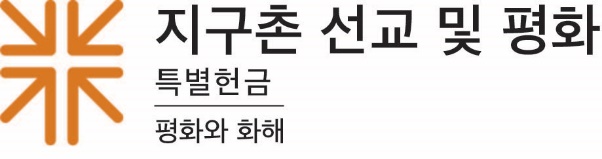 평화 속에 나아가다이사야서 55장의 말씀은 평화의 계절 동안 우리에게 깊이 있는 메시지를 전달합니다. 너희가 기쁨으로 나아가며 평안히 인도함을 받을 것임이니라.기쁨으로 나아가라. 요즘 세상을 둘러보면 기쁨을 느끼기 어려울 때가 있습니다. 그러나 기쁨은 본질적으로 낙관주의를 포용합니다. 기쁨은 믿음과 소망의 동반자입니다. 전쟁, 기근, 가난하고 권리를 박탈당한 자들의 소외로 분열되고 양극화된 세상에서 우리는 기꺼이 어려운 질문을 하고, 평화를 가능하게 하는 힘든 문제를 해결할 의향이 있는 즐겁고 용감한 사람들이 절실히 필요합니다. 평안히 인도됨을 받으라. 지구촌 선교와 평화 특별 헌금을 통해, 우리는 불의한 사회 구조에 맞서기 위해 교회로서 함께 서로를 연결하고 전 세계 곳곳에서, 그리고 바로 여기에서 화해를 촉진합니다. 평화의 계절 동안, 우리는 다음과 같은 감동적인 이야기를 들었습니다.~ 비영리 단체인 인디 텐포인트(Indy TenPoint)와 평화롭게 나아가는 인디애나폴리스의 믿음 장로교회(Faith Presbyterian) 교인들은 총기 폭력을 줄이고, 고용을 늘리며, 교육 성취도를 높이기 위해 "현장에서"라는 접근 방식을 사용합니다. 인디 텐포인트(Indy TenPoint)는 젊은이들을 사랑하고 돌보는 사람들과 연결하여 그들의 인생에서 하나님이 그들을 위해 설계하신 것을 찾도록 도와줍니다. ~ 섬나라 피지에서는 기후 변화와 파괴적인 사이클론의 영향으로 매년 점점 더 많은 사람들이 안전한 집을 떠나게 됩니다. 장로교 평화 증진 프로그램의  “평화 증진의 참여에는 '지구의 평화를 이루는 것'이 포함되는데, 이는 마음을 다하는 환경 옹호를 통해 하나님의 창조물을 보호하고 회복하는 것을 의미합니다.~ 우리가 매일 뉴스에서 볼 수 있듯이 수백만 명의 사람들이 고향에서 멀리 떨어진 곳에서 필사적으로 평화를 찾고 있습니다. 그리스 연안의 섬에 있는 레스보스 연대(Lesvos Solidarity)는 평화를 증진하는 데 있어 교단의 해외 파트너 중 하나이며, 우리가 어떻게 낯선 사람에게 사랑을 보여주고 전쟁과 빈곤을 피한 사람들 사이에서 존엄성을 고취할 수 있는지를 보여주는 살아 있는 본보기입니다.지구촌 선교와 평화 특별 헌금에 대한 우리의 기부를 통해 우리는 단일 교회로서 우리 혼자서는 할 수 없는, 이렇게 더 큰 일에 참여할 수 있습니다. 이 헌금을 통해서 우리는 우리 곁에서 어려움을 겪고 있는 사람들을 도울 수 있습니다. 헌금의 25%는 평화 증진과 화해 사역을 추구하기 위해 우리 교회에서 사용하고,  25%는 우리 지역에서 유사한 일을 하기 위해 중간 공의회에서 사용합니다. (여러분의 교회와 중간 공의회가 이 기금을 어떻게 사용하는지에 대해 이야기하십시오) 그리고 50%는 교단 차원에서 평화증진과 지구촌 선교를 위해 사용될 것입니다. 기억하십시오. 평화는 수동적이 아니라 능동적입니다. 평화는 기다리는 것이 아니라 행동하는 것입니다. 그러므로 우리 함께 기쁨으로 나아가며 평안히 인도함을 받도록 합시다. 여러분이 하실 수 있는 만큼만 기부해 주십시오. 우리 모두가 조금씩 기부하면, 많은 기금을 모을 수 있습니다.기도합시다~ 오 모든 창조의 하나님, 폭력과 추방과 두려움을 겪고 있는 사람들에게 당신의 평화를 전하기 위해, 우리가 안락한 곳에 안주하지 않고 기쁘게 나아가게 하소서. 당신이 주시는 기쁨을 나누며, 사람들을 당신의 치유와 보호하는 평화로 인도하게 하소서. 아멘.